New ZealandNew ZealandNew ZealandNew ZealandJune 2025June 2025June 2025June 2025MondayTuesdayWednesdayThursdayFridaySaturdaySunday12345678Queen’s Birthday910111213141516171819202122Matariki2324252627282930NOTES: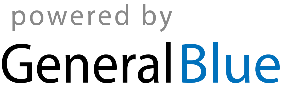 